KARTA PRACYWIOSENNE KWIATYPrzyjrzyj się wiosennym kwiatom. Zapisz ich nazwę:………………………………………………………………………………………………………………………………..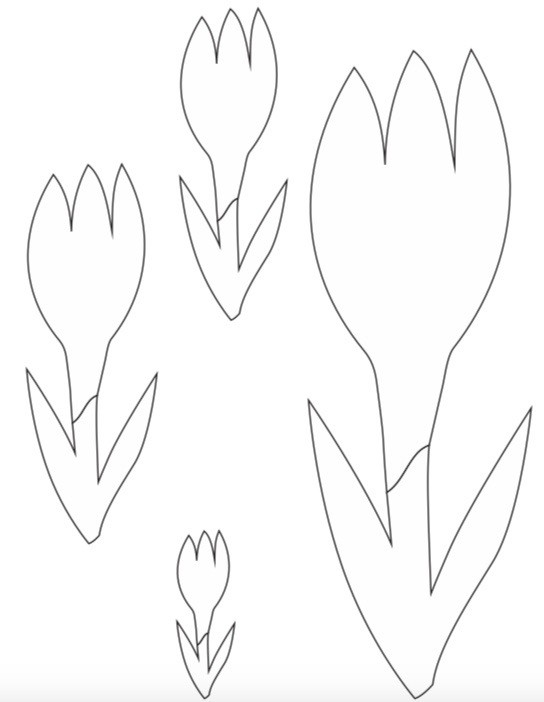 Policz kwiaty. Zapisz ich łączną liczbę: …………………………………………………………………………Ponumeruj kwiaty od najmniejszego do największego. Zapisz cyfry obok kwiatów. Pokoloruj największy kwiat. Ważne!Karta pracy rozwija:- kompetencje matematyczne i podstawowe kompetencje naukowo-techniczne: umiejętność nazywania elementów, liczenia i przeliczania, klasyfikowania według wielkości,- kompetencje w zakresie rozumienia i tworzenia informacji: umiejętność czytania i pisania, odpowiadania na pytania, wyodrębniania i nazywania elementów. Opracowanie: Katarzyna Bieda